Gusford Primary School 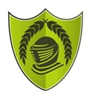 Religious Education Long Term PlanAutumn 1Autumn 2Spring 1Spring 2Summer 1Summer 2NurseryHarvest – 1st October Bonfire Night – 5th NovemberRemembrance Day – 12th November
Divali – 12th November
Hanukah – 7th – 15th December
Christmas – 25th DecemberNew Year – 1st January 
Pancake Day – 13th FebruaryMother’s Day - 10th March
Holi – 25th March
Easter – 31st MarchEid Al Fitr – 10th April
St George’s Day – 23rd April
Buddha Day – 15th MayFather’s Day – 16th JuneReceptionSpecial People (Christianity + Judaism)Christmas - What is it? (Christianity)Celebrations (Hinduism)Easter - What is it? (Christianity)What do we learn from stories? Theme: StoriesWhat makes places special? Theme: Special PlacesYear 1Creation Story (Christianity)Christmas - Gifts (Christianity)Jesus as a Friend (Christianity)Easter - Palm Sunday (Christianity)Judaism- Shabbat (Enquiry 2) Judaism- Prayer and Worship (Enquiry 3)Year 2What did Jesus teach? (Christianity)Christmas - Jesus as Gift from God - Enquiry 2 (Christianity)Passover - Enquiry 1 (Judaism)Easter - Resurection (Christianity)Islam- The Prophet Muhammed (Enquiry 2)Islam- The Qur'an Holy Book (Enquiry 3)Year 3Divali (Hinduism)Christmas - True Meaning (Christianity)Jesus' Miracles (Christianity)Easter - Forgiveness (Christianity)Hinduism- Belief- aspects of one supreme being (Enquiry 2)Hinduism- Belief into action (Enquiry 3)Year 4Buddha's Teaching (Buddhism)Christmas - Significant Events (Christianity)The 8-fold Path (Buddhism)Easter - Forgiveness (Christianity)Buddhism- Beliefs into Practice (Enquiry 3)Christianity- Prayer and WorshipYear 5Belief into Action (Sikhism) Christmas - True Events (Christianity)Beliefs and Moral Values (Sikhism)Easter - Jesus' Death (Christianity)Sikhism- Prayer and Worship (Enquiry 3)Christianity- Beliefs and Practice (Age 9-10 Summer 2)Year 6Beliefs and Practices (Islam)Christmas - Mary, Jesus' Mother (Christianity)Beliefs and Meaning (Christianity)Easter - Christianity (Christianity)Humanism (Enquiry 1 - Year 7-9 ) Humanism (Enquiry 1 - Year 9-12) 